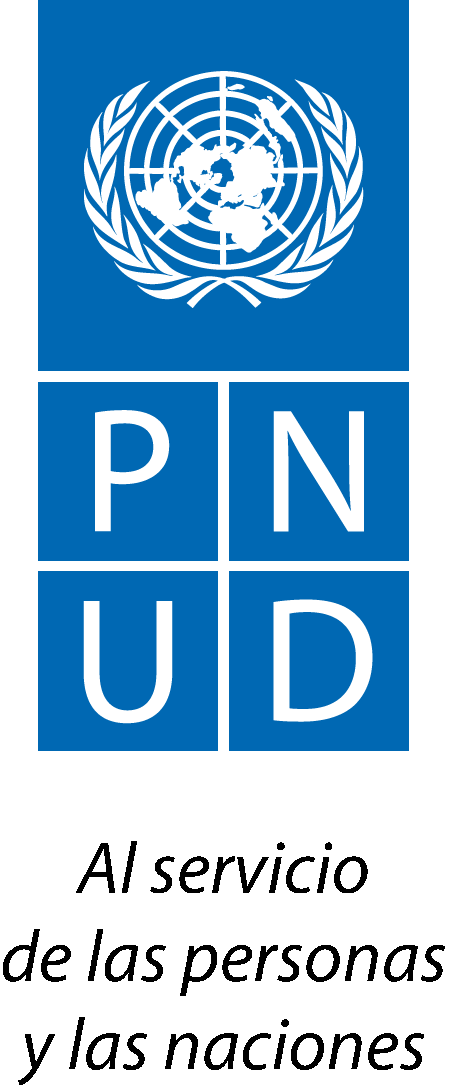 PROGRAMA DE LAS NACIONES UNIDAS PARA EL DESARROLLO  Proyecto Fortalecimiento de la capacidad de instituciones públicas, sector privado y sociedad civil de implementar las Contribuciones Nacionalmente Determinadas (NDCs) para los sectores AFOLU y energíaProyecto Conservando la Biodiversidad a través de la Gestión Sostenible en los Paisajes de Producción en Costa Rica (Paisajes productivos)TERMINOS DE REFERENCIAContratación de comunicador(a) para ambos proyectosANTECEDENTES Y JUSTIFICACION El Programa de las Naciones Unidas para el Desarrollo (PNUD) implementa desde el 2017 el proyecto Costa Rica Fomento de Capacidades en Desarrollo Bajo en Emisiones (LECB, por sus siglas en inglés) y desde el 2018 el proyecto Conservando la biodiversidad a través de la gestión sostenible en los paisajes de producción en Costa Rica. Ambos proyectos se gestionan desde la cartera de Desarrollo sostenible y resiliencia del PNUD en coordinación directa con el Ministerio de Ambiente y Energía, específicamente desde la Dirección de Cambio Climático (DCC) y el Sistema Nacional de Áreas de Conservación (SINAC).Proyecto Paisajes Productivos responde a una problemática en específico. En Costa Rica, aproximadamente el 27% de su territorio, conforma una sólida red de áreas protegidas que albergan diversidad de ecosistemas y riqueza en biodiversidad.  Sin embargo, la expansión de la frontera agrícola, la infraestructura vial y el desarrollo urbano amenazan los ecosistemas naturales porque el Estado no ha logrado controlar los impactos negativos a la biodiversidad por la ausencia de un monitoreo sistemático del paisaje. Consecuentemente, los paisajes o bosques costarricenses que están fuera de la red de áreas protegidas están fragmentados, y los pocos bloques que existen están amenazados.Por otro lado, la rápida expansión de los cultivos agrícolas comerciales ha ido paralela con la explosiva expansión de las áreas urbanas, que para el 2010 cubrían 2.052 km2.  En los últimos 20 años, Costa Rica ha pasado de ser predominantemente una sociedad rural a ser una sociedad urbana. Las áreas urbanas ahora constituyen la segunda mayor amenaza a la biodiversidad de Costa Rica, ya que la cobertura forestal se elimina para dar lugar a áreas residenciales. Por esto, el proyecto Paisajes Productivos tiene como objetivo generalizar la conservación de la biodiversidad, la gestión sostenible de la tierra, y los objetivos de secuestro de carbono en los paisajes de producción y los corredores biológicos interurbanos de Costa Rica. Es financiado por el Fondo para Medio Ambiente Mundial (GEF, por sus siglas e inglés) con el apoyo del PNUD y responde a la necesidad de mitigar las amenazas prevalecientes a la biodiversidad que provienen tanto de territorios urbanos como rurales. Por esto, el proyecto promueve un proceso interactivo para gestionar de forma sostenible la producción y los paisajes urbanos, asegurando prácticas de producción sostenibles y la conectividad entre estos paisajes y áreas protegidas.  Este proceso es apoyado por un análisis institucional a nivel nacional con acciones enfocadas a mitigar las amenazas, que involucra los actores institucionales, sector privado y sociedad civil, utilizando el Sistema de monitoreo de cambio de uso de la tierra en paisajes productivos (MOCUPP).Por su parte, el proyecto NDC trabaja con la Dirección de Cambio Climático en la implementación de la Estrategia Nacional de Cambio Climático y los compromisos climáticos adquiridos por el país, especialmente a partir de la ratificación del acuerdo de Paris por parte del Gobierno de Costa Rica. El proyecto trabajó en su fase previa en facilitar la consolidación de los sistemas nacionales de métrica, reporte y verificación para los sectores con estrategias sectoriales bajas en emisiones por medio del Sistema Nacional de Métrica en Cambio Climático (SINAMECC).Se trabajó en el fortalecimiento de la articulación del sector agropecuario en un marco más amplio AFOLU, específicamente en lo que respecta a métrica, reporte y verificación, también se generó una herramienta única de registro de esas metas e indicadores. Además, esa primera revisión facilitó el proceso de diálogo técnico y político necesario para fortalecer el SINAMECC al establecerse un marco orientador de métrica de cambio climático para el sector AFOLU. Y se proveyó la inversión necesaria para que le país cuente con un acuerdo nacional sobre indicadores, métodos de cálculo y generación de reportes relativos a sector AFOLU. En otros aspectos se apoyó el desarrollo de varios instrumentos de política pública, cómo para el sector energía en cuanto la actualización de decretos y reglamentos. Así como a nivel nacional con el Plan Nacional de Descarbonización. Además, se apoyó para generar la primera fase de datos sobre la inversión del sector público en cambio climático.Este trabajo resultó vital para avanzar en el proceso de implementación de la NDC del país, por lo tanto en esta etapa se continua con el apoyo al país desarrollando actividades que fortalezcan el proceso de implementación de la NDC de Costa Rica con un enfoque más social y género responsivo, donde se prolongue el apoyo para implementar a través del Sistema Nacional de Métrica de Cambio Climático (SINAMECC) el marco de transparencia del Acuerdo de París, así como apoyar la definición de áreas claves de inversión de acuerdo con la NDC.Bajo lo anterior, el PNUD requiere de los servicios de una persona profesional en comunicación que colabore con ambos proyectos.OBJETIVO DE LA CONSULTORÍAProporcionar asesoría técnica especializada en materia de comunicación para el posicionamiento estratégico de las temáticas relacionadas con el cambio climático, mejoramiento y conservación de la biodiversidad y en general al desarrollo sostenible con diversos públicos. La persona contratada trabajará bajo la supervisión de las coordinadoras de los Proyectos, además deberá trabajar en coordinación directa con el área de comunicación del PNUD en Costa Rica.RESPONSABILIDADES GENERALESLa persona contratada será responsable de la comunicación de los proyectos, incluyendo la generación de contenidos, redacción de artículos, elaboración de materiales de comunicación, mantenimiento actualizado de los diferentes canales de comunicación a ser definidos, la organización de eventos y otras actividades clave para la difusión del PNUD, los proyectos y sus acciones. Tendrá responsabilidades concretas respecto al apoyo en tareas de comunicación, seguimiento y monitoreo de los canales de comunicación y de los mensajes que se están posicionando.PNUD Costa Rica realizará evaluaciones periódicas del desempeño de la persona contratada con base en las funciones específicas que describen estos términos de referencia. TAREAS Y RESPONSABILIDADESLa persona contratada será responsable de la difusión corporativa de apoyo a los procesos nacionales de descarbonización. En el marco de esta función realizará las siguientes actividades:Tareas correspondientes a la facilitación del proceso de comunicación de los Proyectos: Implementar, mantener y desarrollar los mecanismos de comunicación específicos para los proyectos, incluyendo la gestión de medios de comunicación y la relación con las contrapartes.Fortalecer alianzas estratégicas con medios de comunicación locales, nacionales e internacionales enfocados en temas sociales, económicos y ambientales. Realizar una diseminación adecuada y articulada de los temas de interés del PNUD en las áreas de desarrollo humano y desarrollo sostenible para asegurar el correcto posicionamiento del PNUD y el proyecto.Apoyar la búsqueda de datos y documentación para la elaboración de discursos y comunicados de prensa de las autoridades de PNUD y otras autoridades que se indiquen.Monitorear las actividades que desarrollan o participan los proyectos, para comunicar oportunamente eventos o situaciones que por su naturaleza e impacto deben ser visibilizados públicamente, según el Protocolo Interno de Comunicación de PNUD.Recolectar información y experiencias sobre resultados de los proyectos y otros productos preestablecidos desarrollados con la participación de PNUD. Además, de coordinar el planeamiento, diseño y producción de las herramientas de información necesarias para su adecuada difusión. Desarrollar una colección fotográfica, de video y otros formatos gráficos de imágenes relacionadas con las temáticas a trabajar en los proyectos. Recolectar información y experiencias sobre resultados y otros productos preestablecidos, y coordinar el planeamiento, diseño y producción de las herramientas de información necesarias (boletines, factsheets, dashboards, infográficos, historias de vida, videos, etc.) para su adecuada difusión. Brindar asistencia desde el punto de vista de la información y comunicación en la organización de actividades de comunicación, eventos y actividades públicas propias de los proyectos cuando sea requerido.Coordinar el planeamiento, diseño, producción, impresión y difusión de documentos y publicaciones elaboradas en el marco del desarrollo de los proyectos.Apoyar en la realización de campañas de comunicación de temas clave y de manera conjunta con las contrapartes correspondientes.Realizar y difundir comunicados de prensa a nivel nacional e internacional de los temas prioritarios, los logros y los avances.Comunicar de manera integral y efectiva los temas clave del desarrollo sostenible bajo un enfoque de derechos humanos, igualdad de género e inclusión grupos en situación de vulnerabilidad. Diseñar y ejecutar actividades de divulgación sobre los resultados de los proyectos y las alianzas estratégicas, a nivel de instituciones u organizaciones.Dar seguimiento a la correcta utilización del libro de marca del PNUD y de socios en los proyectos, así como los procedimientos sobre el manejo gráfico de los productos producidos. Capacitar a los equipos del PNUD sobre manejo de imagen, comunicación política y difusión de medios.Brindar asistencia en la organización de actividades de comunicación, eventos y actividades públicas propias del proyecto y con las diferentes contrapartes involucradas en el proyecto, asegurando que se apliquen los lineamientos de comunicación de la organización. Gestionar y producir historias que refuercen significado y transmitan conocimiento a través del storytelling en apoyo a los esfuerzos comunicacionales del PNUD en Costa Rica.Impulsar el trabajo de un equipo interdisciplinario, colaborativo y creativo para la Comunicación de los proyectos que articule de manera continua con el equipo de comunicaciones de PNUD en Costa Rica.Entregables relacionados (pero no limitados a):Plan de trabajo y propuesta metodológica implementados a través de diversas campañas de comunicación efectivas que posicionan el trabajo del PNUD en Costa Rica.Estrategia actualizada de comunicación interna y externa para ambos proyectos, que incluya los mecanismos de comunicación, de alianzas y gestión de medios de comunicación. Herramientas de información desarrolladas y difundidas sobre experiencias y resultados de los proyectos y productos, incluyendo historias de vida y campañas de comunicación sobre temas claves.Boletines informativos, documentos y publicaciones elaboradas, producidos y difundidos. Boletines y otras herramientas de comunicación sobre experiencias, avances y productos de los proyectos producidos y publicados periódicamente.Campañas de comunicación sobre diferentes temas en coordinación con las contrapartes correspondientes.Página web de los proyectos y contenidos relacionados con las temáticas de los proyectos divulgados en las redes sociales activas del PNUD.Colección de imágenes sobre el proyecto y temas relacionados disponible y accesible para los usos correspondientes.Inclusión de los enfoques de género, derechos humanos, pluriculturalidad y multiculturalidad en el desarrollo de nuevas iniciativas de comunicación y el storytelling del área.Consolidación y alcance del equipo interdisciplinario, colaborativo y creativo de Comunicación para los proyectos en articulación con comunicaciones del PNUD.Todo lo anterior siguiendo la línea gráfica, editorial y de marca del PNUD. Además, someterá a consideración del Comité Editorial de PNUD documentos que así lo requieran, incluyendo documentación técnica. Participará en reuniones de coordinación sobre temas de comunicación (pudiendo ser presencial o virtual) y brindará apoyo general a la oficina del PNUD en Costa Rica. PERFIL DE LA PERSONA REQUERIDARequisitos y calificacionesGrado académico mínimo de bachillerato universitario en comunicación, periodismo, publicidad o relaciones públicas. Deseable con estudios adicionales y experiencia en cooperación internacional y gestión de proyectos.Mínimo 4 años de experiencia en funciones de comunicación similares a las requeridas en estos TDRs. (Trabajando los temas de derechos humanos, desarrollo humano y/o desarrollo sostenible)Mínimo 1 año de experiencia en gestión de proyectos.Experiencia gestionando proyectos con énfasis en desarrollo sostenible preferiblemente en torno a cambio climático y/o conservación de la biodiversidad. Indispensable manejo de tecnologías de la información, Internet, programas de diseño gráfico, manejo de equipo de producción de video, plataformas CMS, elaboración de materiales audiovisuales.Conocimiento en planificación de la comunicación.Deseable conocimiento en relaciones públicas, publicidad, producción audiovisual.Deseable formación en corrección editorial y periodismo narrativo.Deseable con experiencia previa con Naciones Unidas u organismos de cooperación internacional.Buen dominio de los idiomas español e inglés, hablado y escrito. Otros idiomas son considerados un plus.COMPETENCIAS CORPORATIVASProfesionalismo: Habilidad para aplicar las teorías, conceptos y abordajes del desarrollo sostenible y compromiso con y conocimiento específico sobre la Agenda 2030, incluido en el contexto nacional. Habilidad para identificar analizar y participar en la solución de problemas/situaciones. Habilidad para recolectar datos utilizando diferentes métodos. Capacidad de evaluación y análisis conceptual para realizar investigaciones y análisis independiente, incluyendo familiaridad con y experiencia en el uso de varias fuentes de investigación, tal como, recursos electrónicos en la internet, intranet y otras bases de datos. Mostrar orgullo en el trabajo y en los logros; Demuestra competencias profesionales y dominio del tema; es consciente y eficiente con el cumplimiento de compromisos, fechas de entrega y obtención de resultados; se motiva con actividades profesionales en vez de personales; muestra persistencia cuando se enfrenta a problemas o retos difíciles; mantiene la calma en situaciones estresantes. Se encarga de incorporar la perspectiva de género y asegurar la igualdad de participación entre hombres y mujeres en todas las áreas de trabajo.Planificación y Organización: Desarrolla metas claras que son consistentes con las estrategias concordadas; identifica las actividades y tareas prioritarias; ajusta las prioridades según sea necesario; asigna la cantidad apropiada de tiempo y recursos para cumplir con el trabajo; prevé los riesgos y contempla contingencias durante el planeamiento; monitorea y ajusta los planes y las acciones según sea necesario; usa su tiempo eficientemente.Comunicación: Habla y escribe con claridad y efectividad; escucha a los demás, interpreta correctamente los mensajes de los demás y responde apropiadamente; hace preguntas para aclarar y mostrar interés por tener una comunicación de dos vías; modifica su lenguaje, tono, estilo y formato según su audiencia; muestra una apertura hacia compartir información y mantener a las personas informadas.Trabajo en Equipo: Trabaja colaborativamente con las(los) colegas para cumplir las metas organizacionales; solicita contribuciones de otros valorando genuinamente las ideas y experiencias aportadas; está dispuesto a aprender de otros; da prioridad a la agenda grupal antes de la personal; apoya y actúa según la decisión final del grupo, incluso cuando esa decisión no refleje completamente su posición; comparte el crédito cuando los logros son grupales y acepta la responsabilidad por las tareas incompletas del equipo.Responsabilidad: Se apropia de todas las responsabilidades y honra los compromisos: entrega los productos para los cuales es responsable dentro de la fecha, costo y calidad propuestos; opera en cumplimiento con las regulaciones y reglas organizacionales; apoya a los subordinados, dando supervisión y tomando responsabilidad por las tareas delegadas; se hace responsable personalmente de los incumplimientos personales y los de su equipo de trabajo según sea aplicable.Creatividad: Busca constantemente formas de mejorar los programas o servicios; ofrece nuevas o diferentes opiniones para resolver problemas o cumplir con las necesidades de los clientes; promueve y persuade a otros para que consideren nuevas ideas; toma riesgos calculados con ideas nuevas o inusuales; piensa “fuera de la caja”; le interesan las nuevas ideas y las nuevas formas de hacer las cosas; no se limita sólo al pensamiento actual o tradicional.Orientación a Clientes: Considera a todas(os) aquellas(os) que reciben su servicio como “clientes” y busca ver las cosas desde el punto de vista del cliente; establece y mantiene alianzas productivas con sus clientes al obtener su confianza y respeto;  identifica las necesidades de las/los clientes y las empata con las soluciones apropiadas; monitorea los desarrollos activos dentro y fuera del ambiente del cliente para mantenerse informado y anticipar problemas; mantiene a las/los clientes informadas(os) del progreso o atrasos del proyecto; cumple con la entrega de los productos o servicios que ofrece a sus clientes.Comprometido con un Aprendizaje Continuo: Se mantiene actualizado de las nuevas tendencias en su ocupación/profesión; busca activamente desarrollarse profesionalmente y personalmente; contribuye al aprendizaje de sus colegas y sus subordinados; muestra voluntad para aprender de otros; pide retroalimentación para aprender y mejorar.Conocimiento Tecnológico: se mantiene actualizada(o) en las tecnologías disponibles; entiende la aplicabilidad y las limitaciones de la tecnología para el trabajo en la oficina; busca activamente como implementar la tecnología a las tareas apropiadas; muestra voluntad para aprender nuevas tecnologías.Competencias personalesCuenta con experiencias que demuestran adaptación y sensibilidad a aspectos culturales, de género, religión, etnia, nacionalidad y de edad. Auto-motivación y capacidad para trabajar bajo presión.Proactiva(o).Demuestra habilidad para desarrollar múltiples tareas efectivamente. Excelentes relaciones interpersonales.Demuestra ética e integridad.Capacidad de ejercer tacto y discreción en las relaciones con los distintos socios y actores.Flexible y dispuesto(a) a viajar fuera del Área Metropolitana cuando sea necesario.Conocimientos en el uso de la Internet, redes sociales y manejo de herramientas electrónicas (Word, Excel, Power Point, Microsoft Project).Excelentes destrezas de gestión y facilitación. Destrezas para la conducción de equipos de trabajo .PERIODO DE LA CONSULTORÍASe ofrece un contrato de servicios profesionales por un periodo un año con posibilidad de prorrogas anuales durante la vigencia del proyecto, dependiendo del desempeño y la disponibilidad presupuestaria del proyecto. HONORARIOSLos honorarios se definirán de acuerdo con la experiencia y calificaciones profesionales de la persona seleccionada y basado en la tabla de salarios para la contratación de servicios del Programa de las Naciones Unidas para el Desarrollo en Costa Rica.  Esta contratación se pagará de forma mensual y en colones.REQUISITOS DE LA APLICACIÓNLas personas interesadas pueden aplicar a esta vacante a través del sistema de reclutamiento en línea del PNUD, al que se puede acceder a través de http://www.cr.undp.org  , sección de empleos, al pie de la página.En caso de querer adjuntar documentación a su aplicación, debe ser un solo pdf en el cual puede incluir su hoja de vida actualizada, copia de la cedula de identidad y copia de atestados académicos. La no presentación de alguno de los documentos solicitados será motivo suficiente para no tomar en cuenta la aplicación.La fecha límite para aplicar es el XX de mayo del 2020.El PNUD rechaza la violencia contra las mujeres, así como el hostigamiento sexual y la explotación Sexual en cualquier de sus formas, por lo que las personas colaboradoras deben mostrar una conducta integra al respecto.Se invita a las mujeres a presentar su candidaturaSolamente las personas convocadas para entrevista serán contactadas